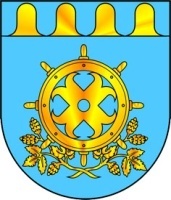 Сессия № 30                       Решение № 284               26 января 2022 годаО внесении изменений в решение Собрания депутатов Звениговского муниципального района от 4 октября . № 12 «О «Порядке проведения конкурса на замещение должности главы администрации Звениговского муниципального района и проекте контракта с главой администрации Звениговского муниципального района»В соответствии с Федеральными законами от 6 октября . 
№ 131-ФЗ «Об общих принципах организации местного самоуправления в Российской Федерации», от 2 марта . № 25-ФЗ 
«О муниципальной службе в Российской Федерации», Уставом Звениговского муниципального района Республики Марий Эл, Собрание депутатов Звениговского муниципального районаРЕШИЛО:1. Внести в Порядок проведения конкурса на замещение должности главы администрации Звениговского муниципального района, утвержденный решением Собрания депутатов Звениговского муниципального района от 4 октября . № 12, следующие изменения:- абзацы четвертый - пятый пункта 2.1 изложить в следующей редакции:«-наличие высшего образования не ниже уровня специалитета, магистратуры;- наличие стажа муниципальной службы или стажа работы по специальности, направлению подготовки - не менее четырех лет стажа муниципальной службы или стажа работы по специальности, направлению подготовки.»;- в пункте 2.2:подпункт 4 изложить в следующей редакции:«4) трудовую книжку и (или) сведения о трудовой деятельности, оформленные в установленном законодательством порядке, 
за исключением случаев, когда трудовой договор (контракт) заключается впервые;»;- в пункте 2.9:подпункты 2.9.6, 2.9.7 изложить в следующей редакции:«2.9.6. прекращения гражданства Российской Федерации либо гражданства (подданства) иностранного государства - участника международного договора Российской Федерации, в соответствии с которым иностранный гражданин имеет право находиться на муниципальной службе;2.9.7. наличия гражданства (подданства) иностранного государства либо вида на жительство или иного документа, подтверждающего право на постоянное проживание гражданина на территории иностранного государства, если иное не предусмотрено международным договором Российской Федерации;»;абзац тринадцатый изложить в следующей редакции:«Гражданин не может быть назначен на должность главы местной администрации по контракту, а муниципальный служащий не может замещать должность главы местной администрации по контракту 
в случае близкого родства или свойства (родители, супруги, дети, братья, сестры, а также братья, сестры, родители, дети супругов и супруги детей) с главой муниципального образования.»;   Приложение 2 к Порядку проведения конкурса  на замещение главы администрации Звениговского муниципального района изложить в следующей редакции согласно приложению 1 к данному решению.1.1. Внести в проект контракта с лицом, назначаемым на должность главы администрации Звениговского муниципального района, утвержденный приложением №2 к вышеуказанному решению, следующие изменения:- в пункте 3.4:подпункт 3.4.8 изложить в следующей редакции:«3.4.8. прекращения гражданства Российской Федерации либо гражданства иностранного государства - участника международного договора Российской Федерации, в соответствии с которым иностранный гражданин имеет право быть избранным в органы местного самоуправления, наличия гражданства (подданства) иностранного государства либо вида на жительство или иного документа, подтверждающего право на постоянное проживание на территории иностранного государства гражданина Российской Федерации либо иностранного гражданина, имеющего право на основании международного договора Российской Федерации быть избранным в органы местного самоуправления, если иное не предусмотрено международным договором Российской Федерации;»;дополнить подпунктом 3.4.14 следующего содержания:«3.4.14. вступления в должность главы муниципального образования, исполняющего полномочия главы местной администрации.»;- в пункте 4.1: подпункт 4.1.3 изложить в следующей редакции:«4.1.3. соблюдать ограничения, выполнять обязательства, 
не нарушать запреты, связанные с замещением должности главы администрации, установленные федеральными законами;»;дополнить подпунктом 4.1.13 следующего содержания:«4.1.13. сообщить в письменной форме главе муниципального образования о прекращении гражданства Российской Федерации либо гражданства иностранного государства - участника международного договора Российской Федерации, в соответствии с которым иностранный гражданин имеет право быть избранным в органы местного самоуправления, или приобретении гражданства (подданства) иностранного государства либо получении вида на жительство или иного документа, подтверждающего право на постоянное проживание на территории иностранного государства гражданина Российской Федерации либо иностранного гражданина, имеющего право на основании международного договора Российской Федерации быть избранным в органы местного самоуправления, в день, когда ему стало известно об этом, но не позднее пяти рабочих дней со дня прекращения гражданства Российской Федерации либо гражданства иностранного государства или приобретения гражданства (подданства) иностранного государства либо получения вида на жительство или иного документа, предусмотренного настоящим подпунктом.»;2. Настоящее решение вступает в силу после официального опубликования в газете «Звениговская неделя» и подлежит размещению на сайте Звениговского муниципального района в информационно-телекоммуникационной сети «Интернет».Глава Звениговского муниципального района,Председатель Собрания депутатов                                            Н.В. ЛабутинаРАСПИСКА
в получении документов, представленных гражданином для участия в конкурсе на  должность главы администрации Звениговского муниципального района, в конкурсную комиссию			Документы представлены «___» __________ 20__ г.Входящий номер регистрации  заявления      ________________________Выдана расписка в получении
документов «____»__________ 20__  г. №_____Расписку получил(а)  «____»__________ 20__ г.
								________________________
								            (Ф.И.О., подпись  заявителя)
_______________________________                        ______________________
(должность, Ф.И.О. должностного лица, принявшего документы)                                   (подпись)ЗВЕНИГОВО МУНИЦИПАЛ РАЙОНЫН ДЕПУТАТ –ВЛАКЫН ПОГЫНЫН ШЫМШЕ СОЗЫВШЕСОБРАНИЕ ДЕПУТАТОВ ЗВЕНИГОВСКОГО МУНИЦИПАЛЬНОГО РАЙОНАСЕДЬМОГО СОЗЫВАПриложение 1 к решению Собрания депутатов Звениговского муниципального района  от __ ________ 2022г. № __Приложение 2к Порядку проведения конкурса на замещение должности главы администрации Звениговского муниципального района№ п/пНаименование  представленных документовколичество листовпримечание1.Заявление с просьбой о поступлении на муниципальную службу и замещении должности муниципальной службы (приложение 1);2.собственноручно заполненную и подписанную анкету по форме, установленной уполномоченным Правительством Российской Федерации федеральным органом исполнительной власти;3.паспорт;4.трудовую книжку и (или) сведения о трудовой деятельности, оформленные в установленном законодательством порядке, 
за исключением случаев, когда трудовой договор (контракт) заключается впервые;5.документ об образовании;6.документ, подтверждающий регистрацию в системе индивидуального (персонифицированного) учета;7.свидетельство о постановке физического лица на учет в налоговом органе по месту жительства на территории Российской Федерации;8.документы воинского учета - для граждан, пребывающих в запасе, и лиц, подлежащих призыву на военную службу;9.заключение медицинской организации об отсутствии заболевания, препятствующего поступлению на муниципальную службу;10.сведения о своих доходах за год, предшествующий году участия в конкурсе, об имуществе и обязательствах имущественного характера, а также сведения о доходах, об имуществе и обязательствах имущественного характера своих супруги (супруга) и несовершеннолетних детей;11.сведения, предусмотренные статьей 15.1 Федерального закона от 02.03.2007 № 25-ФЗ «О муниципальной службе в Российской Федерации».12.иные документы, предусмотренные федеральными законами, указами Президента Российской Федерации и постановлениями Правительства Российской Федерации.